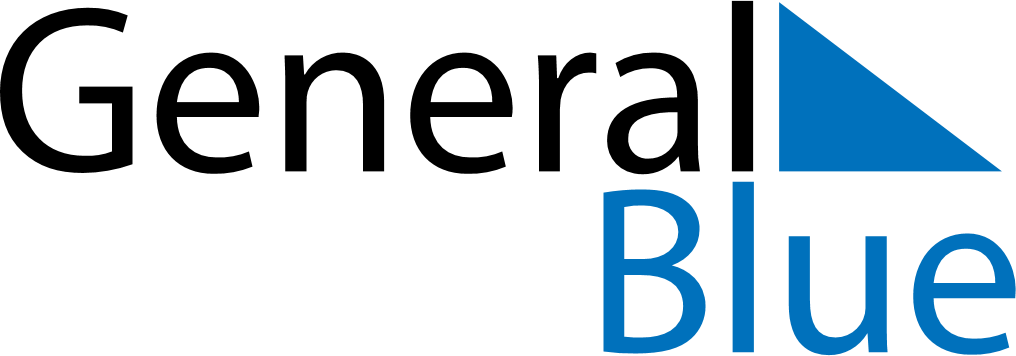 December 2024December 2024December 2024December 2024December 2024December 2024Puerto Cabezas, North Caribbean Coast, NicaraguaPuerto Cabezas, North Caribbean Coast, NicaraguaPuerto Cabezas, North Caribbean Coast, NicaraguaPuerto Cabezas, North Caribbean Coast, NicaraguaPuerto Cabezas, North Caribbean Coast, NicaraguaPuerto Cabezas, North Caribbean Coast, NicaraguaSunday Monday Tuesday Wednesday Thursday Friday Saturday 1 2 3 4 5 6 7 Sunrise: 5:41 AM Sunset: 5:03 PM Daylight: 11 hours and 21 minutes. Sunrise: 5:42 AM Sunset: 5:03 PM Daylight: 11 hours and 21 minutes. Sunrise: 5:42 AM Sunset: 5:03 PM Daylight: 11 hours and 20 minutes. Sunrise: 5:43 AM Sunset: 5:03 PM Daylight: 11 hours and 20 minutes. Sunrise: 5:44 AM Sunset: 5:04 PM Daylight: 11 hours and 20 minutes. Sunrise: 5:44 AM Sunset: 5:04 PM Daylight: 11 hours and 19 minutes. Sunrise: 5:45 AM Sunset: 5:04 PM Daylight: 11 hours and 19 minutes. 8 9 10 11 12 13 14 Sunrise: 5:45 AM Sunset: 5:05 PM Daylight: 11 hours and 19 minutes. Sunrise: 5:46 AM Sunset: 5:05 PM Daylight: 11 hours and 19 minutes. Sunrise: 5:46 AM Sunset: 5:05 PM Daylight: 11 hours and 18 minutes. Sunrise: 5:47 AM Sunset: 5:06 PM Daylight: 11 hours and 18 minutes. Sunrise: 5:47 AM Sunset: 5:06 PM Daylight: 11 hours and 18 minutes. Sunrise: 5:48 AM Sunset: 5:06 PM Daylight: 11 hours and 18 minutes. Sunrise: 5:49 AM Sunset: 5:07 PM Daylight: 11 hours and 18 minutes. 15 16 17 18 19 20 21 Sunrise: 5:49 AM Sunset: 5:07 PM Daylight: 11 hours and 18 minutes. Sunrise: 5:50 AM Sunset: 5:08 PM Daylight: 11 hours and 18 minutes. Sunrise: 5:50 AM Sunset: 5:08 PM Daylight: 11 hours and 17 minutes. Sunrise: 5:51 AM Sunset: 5:09 PM Daylight: 11 hours and 17 minutes. Sunrise: 5:51 AM Sunset: 5:09 PM Daylight: 11 hours and 17 minutes. Sunrise: 5:52 AM Sunset: 5:10 PM Daylight: 11 hours and 17 minutes. Sunrise: 5:52 AM Sunset: 5:10 PM Daylight: 11 hours and 17 minutes. 22 23 24 25 26 27 28 Sunrise: 5:53 AM Sunset: 5:11 PM Daylight: 11 hours and 17 minutes. Sunrise: 5:53 AM Sunset: 5:11 PM Daylight: 11 hours and 17 minutes. Sunrise: 5:54 AM Sunset: 5:12 PM Daylight: 11 hours and 17 minutes. Sunrise: 5:54 AM Sunset: 5:12 PM Daylight: 11 hours and 17 minutes. Sunrise: 5:55 AM Sunset: 5:13 PM Daylight: 11 hours and 17 minutes. Sunrise: 5:55 AM Sunset: 5:13 PM Daylight: 11 hours and 18 minutes. Sunrise: 5:56 AM Sunset: 5:14 PM Daylight: 11 hours and 18 minutes. 29 30 31 Sunrise: 5:56 AM Sunset: 5:14 PM Daylight: 11 hours and 18 minutes. Sunrise: 5:56 AM Sunset: 5:15 PM Daylight: 11 hours and 18 minutes. Sunrise: 5:57 AM Sunset: 5:15 PM Daylight: 11 hours and 18 minutes. 